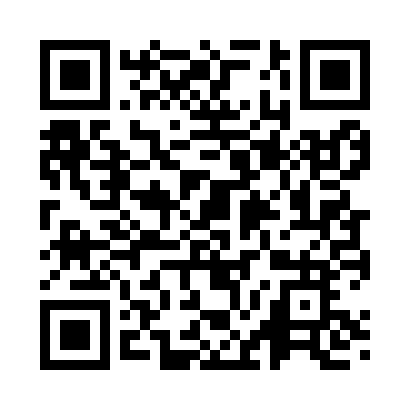 Prayer times for Tani, EstoniaMon 1 Apr 2024 - Tue 30 Apr 2024High Latitude Method: Angle Based RulePrayer Calculation Method: Muslim World LeagueAsar Calculation Method: HanafiPrayer times provided by https://www.salahtimes.comDateDayFajrSunriseDhuhrAsrMaghribIsha1Mon4:176:471:245:478:0310:232Tue4:136:441:245:498:0510:263Wed4:096:411:245:518:0710:294Thu4:056:381:235:528:1010:335Fri4:016:351:235:548:1210:376Sat3:566:331:235:568:1410:407Sun3:526:301:235:578:1710:448Mon3:476:271:225:598:1910:489Tue3:426:241:226:018:2110:5210Wed3:376:211:226:028:2310:5611Thu3:326:181:216:048:2611:0012Fri3:276:161:216:058:2811:0413Sat3:226:131:216:078:3011:0814Sun3:176:101:216:088:3311:1315Mon3:166:071:206:108:3511:1716Tue3:146:051:206:118:3711:1817Wed3:136:021:206:138:3911:1918Thu3:125:591:206:148:4211:2019Fri3:115:561:206:168:4411:2120Sat3:095:541:196:178:4611:2121Sun3:085:511:196:198:4911:2222Mon3:075:481:196:208:5111:2323Tue3:065:451:196:228:5311:2424Wed3:055:431:196:238:5611:2525Thu3:035:401:186:258:5811:2626Fri3:025:381:186:269:0011:2727Sat3:015:351:186:289:0211:2828Sun3:005:321:186:299:0511:2929Mon2:595:301:186:309:0711:3030Tue2:585:271:186:329:0911:30